Региональный проект «От наставника – молодому педагогу»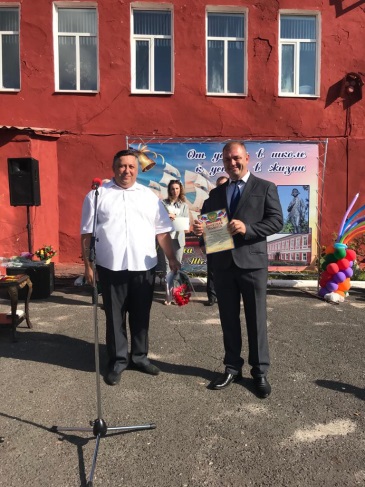 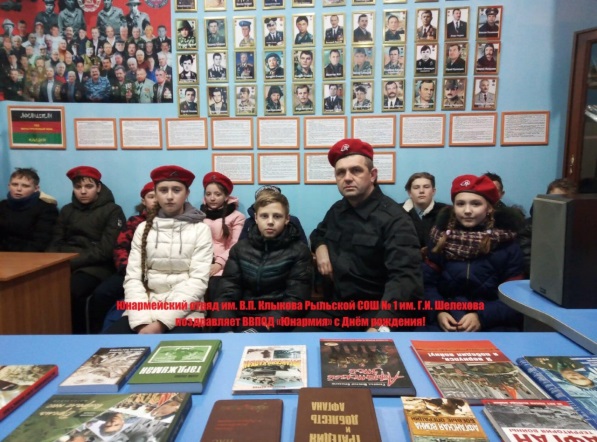 Зиновьев Павел Вячеславович с юнармейским отрядом                                                                                                     Зиновьев Павел Вячеславович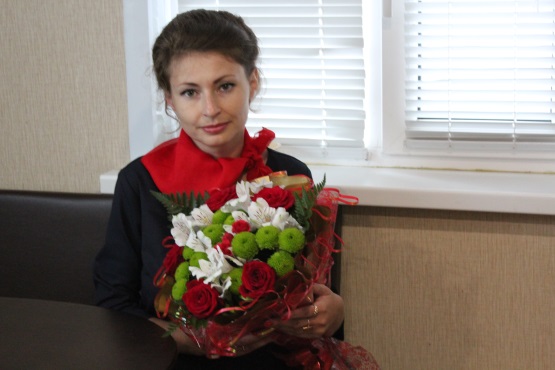 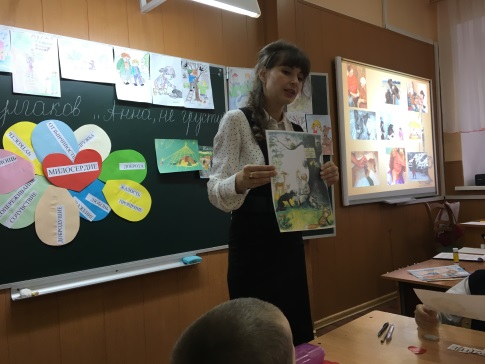 Бабкина Елена Николаевна                                        Бабкина Елена НиколаевнаНаименование муниципалитетаНазвание образовательной организацииФИО педагога полностьюДолжность, стаж работыСсылка на полезный сервис, его краткое описание и то, как он может быть полезен педагогу в работеРыльский районМБОУ «Рыльская СОШ №1 им. Г.И.Шелехова»Зиновьев Павел Вячеславовичучитель истории и обществознанияВ 2015 году, я учитель истории и обществознания на портале "Инфоурок" создал свой персональный сайт https://infourok.ru /user/zinovev-pavel-vyacheslavovich. За это время на портале мной было опубликовано несколько десятков материалов различной направленности, пройдено несколько курсов повышения квалификации, принято участие в различных предметных олимпиадах школьников. Портал представляет собой очень удобный рабочий инструмент для учителя. Материалы "Инфоуроке" классифицированы по годам, типам, видам, форматам, что облегчает поиск нужного материала. Считаю портал "Инфоурок" хорошей площадкой для творчества, который способствует профессиональному росту педагога, форумом для саморазвития и самообразования учителя.Наименование муниципалитетаНазвание образовательной организацииФИО педагога полностьюДолжность, стаж работыСсылка на полезный сервис, его краткое описание и то, как он может быть полезен педагогу в работеРыльский районМБОУ «Рыльская СОШ №1 им. Г.И.Шелехова»Бабкина Елена Николаевнаучитель начальных классовhttps://www.examtime.comМы все знаем, как бывает трудно учащимся запомнить написание словарных слов. Здесь на помощь придут флеш-карточки «Словарные слова». Результат своей работы можно увидеть сразу. Для организации работы на печатных носителях сервис предоставляет возможность скачать флеш-карточки в удобном для вас формате Word или PDF. Для более плодотворной работы,  распечатала карточки, вложила в файлы и предлагаем учащимся с помощью водного маркера вписывать словарные слова. Таким образом часть детей работает с печатными носителями, а часть работает с электронной версией.